                         CV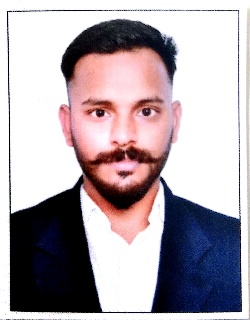 APPILLED FOR POST	:   ABLE SEAMAN or ORDINARY SEAMAN                                                                                      (Lower rank also acceptable)NAME				                  :    RAKESHBHAI RAJUBHAI VAGHDATE OF BIRTH                                                         :    28/10/1995EDUCATIONAL QUALIFICATION                         :    12th SCIENCE Pass & G.P Rating LANGUGAGE KNOW		                  :    ENGLISH,HINDI,GUJRATI,MARATHIMARITUAL STATUS	:    SINGLECONTACT NO 				:    +91 9879461757EMAIL                                                                              :   rakeshwagh009@gmail.com PERSONAL DOCUMENTS :S.T.C.W. COURSES :EXPERIENCE :PLACE : 	    SIGNATURE :DATE :                                                                                                                                              (RAKESHBHAI RAJUBHAI VAGH)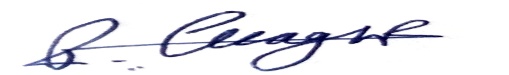 PRESENT ADDRESSPERMANENT ADDRESSPHASE-1,B-157,KUMKUM BANGLOWS,VALIA ROAD,KOASAMDI VILLAGE,ANKLESHWAR,GIDCPIN- 393001,GUJRAT,INDIAPHASE-1,B-157,KUMKUM BANGLOWS,VALIA ROAD,KOASAMDI VILLAGE,ANKLESHWAR,GIDCPIN- 393001,GUJRAT,INDIADOCUMENTNUMBERISSUEDATEVALIDITYISSUE ATPASSPORTR 282718804/07/201703/07/2017AHMEDABADINDIAN CDCMUM 29353213/01/201812/01/2028MUMBAIINDOS NO17GL311329/07/2017UNLIMITEDMUMBAIYELLOW FEVERM 1455625/07/2018UNLIMITEDMUMBAIWATCHKEEPINGWKN2000075703/02/2020UNLIMITEDMUMBAIOIL & CHEMICAL DCCOPDGSOAC202425228/09/2020UNLIMITEDMUMBAICOURSES NAMECERTIFICATE NO.FROMTOISSUED ATPSTMOTA/B-PST/59/1396/1723/11/201724/11/2017PONDICHERRYSTSDSDMOTA/STSDSD-A/63/1492/1717/11/201718/11/2017PONDICHERRYEFAMOTA/EFA/97/2332/1727/11/201729/11/2017PONDICHERRYFPFFMOTA/B-FPFF/56/1324/1720/11/201722/11/2017PONDICHERRYPSSRMOTA/PSSR/94/2236/1730/11/201702/12/2017PONDICHERRYPRE SEA GP RATING MOTA/GPR/R30/184/1711/07/201731/12/2017PONDICHERRYOCTCOBPMA/OILCHEM/3268/201817/09/201822/09/2018NEW MUMBAIAUGMOTA/B-Aug/12/284/1706/12/2017-PONDICHERRYCOMPANY NAMEVESSEL NAMEIMO NO.VESSEL TYPEGRTRANKSING ON DATESIGN OFF DATEWEST LINE SHIPPINGM/V SHAKER7905560RoRo CARGO4506OS22/11/201827/09/2019OCEAN SPARKLE LTDM/V OCEAN NAVIGATOR9342229TUG 398AB05/10/202021/01/2021